Ο ΟΠΑΠ διατηρεί τη δυναμική του μέσω της ανάπτυξης νέων παιχνιδιώνΑθήνα – 12 Σεπτεμβρίου 2017 – Ο ΟΠΑΠ (OPAr.AT, OPAP:GA), η μεγαλύτερη εταιρεία τυχερών παιχνιδιών στην Ελλάδα, ανακοινώνει τις Οικονομικές Επιδόσεις της, σύμφωνα με τα Διεθνή Πρότυπα Χρηματοοικονομικής Αναφοράς (Δ.Π.Χ.Α.) για την τρίμηνη περίοδο που έληξε στις 30 Ιουνίου 2017.1.  ΣΥΝΟΨΗ 2. ΑΝΑΣΚΟΠΗΣΗ ΟΙΚΟΝΟΜΙΚΩΝ ΑΠΟΤΕΛΕΣΜΑΤΩΝ3.  ΚΥΡΙΟΤΕΡΕΣ ΕΞΕΛΙΞΕΙΣVLTs – Πρόγραμμα υλοποίησηςΣε συνέχεια της έναρξης λειτουργίας των 4 πρώτων πιλοτικών καταστημάτων Play στις 11.01.2017, το πρόγραμμαυλοποίησης βρίσκεται σε εξέλιξη, ενώ στις 30.06.2017, συνολικά 3.031 VLTs σε 91 καταστήματα Play και 256πρακτορεία ΟΠΑΠ ήταν σε πλήρη λειτουργία.Έναρξη λειτουργίας των SSBTs (τερματικά αυτόνομης εξυπηρέτησης στοιχηματισμού)Τον Αύγουστο ο ΟΠΑΠ ενίσχυσε το χαροφυλάκιο του παιχνιδιού Πάμε Στοίχημα με την εισαγωγή τερματικών αυτόνομης εξυπηρέτησης στοιχηματισμού (SSBTs) OPAPΒΕΤ. Τα SSBTs παρέχουν έναν διεθνώς αναγνωρισμένο και εύκολο τρόπο στοιχηματισμού, προσφέροντας δυνατότητες εύχρηστων επιλογών και live στοιχηματισμού.Ο ΟΠΑΠ ολοκλήρωσε της εξαγορά πρόσθετου ποσοστού συμμετοχής 38,19% στην NeurosoftΗ OPAP Investment Ltd. (100% θυγατρική εταιρεία της ΟΠΑΠ ΑΕ) ολοκλήρωσε την εξαγορά ποσοστού 38,19% στην Neurosoft S.A. στο συμφωνημένο τίμημα ύψους ευρώ 34.2εκ., το οποίο πληρώθηκε στις 2 Αυγούστου 2017, σε συνέχεια της παροχής των σχετικών εγκρίσεων από τις αρμόδιες αρχές ανταγωνισμού της Κύπρου. Η συνολική συμμετοχή του ΟΠΑΠ (μέσω θυγατρικών εταιρειών) στην Neurosoft ανέρχεται σε 67,72%. Διανομή Προμερίσματος 2017Το Διοικητικό Συμβούλιο της Εταιρείας αποφάσισε τη διανομή προμερίσματος χρήσης 2017 στους μετόχους, ύψους €31.781.749,90, ή €0,10 ανά μετοχή προ παρακράτησης φόρου. Ως ημερομηνία αποκοπής ορίζεται η Τετάρτη 27 Σεπτεμβρίου 2017, ημερομηνία προσδιορισμού δικαιούχων η Πέμπτη 28 Σεπτεμβρίου 2017, ενώ η πληρωμή θα ξεκινήσει την Τετάρτη 4 Οκτωβρίου 2017.Επίδικες προβλέψειςΤα αποτελέσματα β’ τριμήνου 2017 έχουν επιβαρυνθεί με €12,1εκ. (καθαρό ποσό) προβλέψεων που σχετίζονται με υπόθεση η έκβαση της οποίας δεν ήταν θετική για την Εταιρεία στον β’ βαθμό. Παρότι η Εταιρεία σχημάτισε τη σχετική πρόβλεψη σύμφωνα με την πάγια πολιτική της, εκτιμά ότι το αποτέλεσμα σε αναιρετικό επίπεδο θα είναι θετικό για αυτήν και θα επιβεβαιώνει τη δικαστική απόφαση του πρώτου βαθμού.ΕΠΙΚΟΙΝΩΝΙΑΟΠΑΠ Α.Ε. – Λεωφόρος Αθηνών 112, 104 42 ΑθήναΝίκος Πολυμενάκος - Προϊστάμενος Δ/νσης Σχέσεων με Μετόχους – Τηλ.: 210 5798929 - polymenakos@opap.grΓιώργος Βιτωράκης - Επικεφαλής Επιχειρησιακής Ανάλυσης           - Τηλ.: 210 5798976 - vitorakis@opap.grΣΥΝΗΜΜΕΝΑ1. 	Κατάσταση Χρηματοοικονομικής Θέσης της 30 Ιουνίου 2017 και της εξαμηνιαίας περιόδου που έληξε την ημερομηνία αυτή2.	Κατάσταση Συνολικού Εισοδήματος της 30 Ιουνίου 2017 και της εξαμηνιαίας περιόδου που έληξε την ημερομηνία αυτή2.1. Ενοποιημένη Κατάσταση Συνολικού Εισοδήματος2.2. Κατάσταση Συνολικού Εισοδήματος της ΟΠΑΠ Α.Ε.3. 	Κατάσταση Μεταβολών Ιδίων Κεφαλαίων της 30 Ιουνίου 2017 και της εξαμηνιαίας περιόδου που έληξε την ημερομηνία αυτή3.1. Ενοποιημένη Κατάσταση Μεταβολών Ιδίων Κεφαλαίων3.2. Κατάσταση Μεταβολών Ιδίων Κεφαλαίων της ΟΠΑΠ Α.Ε.4.	Κατάσταση Ταμειακών Ροών της 30 Ιουνίου 2017 και της εξαμηνιαίας περιόδου που έληξε την ημερομηνία αυτή1. Κατάσταση Χρηματοοικονομικής ΘέσηςΤης 30 Ιουνίου 2016 και της εξαμηνιαίας περιόδου που έληξε την ημερομηνία αυτή(Ποσά σε χιλιάδες ευρώ)2. Κατάσταση Συνολικού Εισοδήματος2.1. Ενοποιημένη Κατάσταση Συνολικού Εισοδήματος Της 30 Ιουνίου 2016 και της εξαμηνιαίας περιόδου που έληξε την ημερομηνία αυτή (Ποσά σε χιλιάδες ευρώ πλην των κερδών ανά μετοχή)2.2. Κατάσταση Συνολικού Εισοδήματος της ΟΠΑΠ Α.Ε.Της 30 Ιουνίου 2016 και της εξαμηνιαίας περιόδου που έληξε την ημερομηνία αυτή (Ποσά σε χιλιάδες ευρώ πλην των κερδών ανά μετοχή)3. Κατάσταση Μεταβολών Ιδίων Κεφαλαίων3.1. Ενοποιημένη Κατάσταση Μεταβολών Ιδίων Κεφαλαίων Της 30 Ιουνίου 2016 και της εξαμηνιαίας περιόδου που έληξε την ημερομηνία αυτή (Ποσά σε χιλιάδες ευρώ)3.2. Κατάσταση Μεταβολών Ιδίων Κεφαλαίων της ΟΠΑΠ Α.Ε.Της 30 Ιουνίου 2016 και της εξαμηνιαίας περιόδου που έληξε την ημερομηνία αυτή (Ποσά σε χιλιάδες ευρώ)4. Κατάσταση Ταμειακών ΡοώνΤης 30 Ιουνίου 2016 και της εξαμηνιαίας περιόδου που έληξε την ημερομηνία αυτή (Ποσά σε χιλιάδες ευρώ)(Ποσά σε εκ. ευρώ)β’ τρίμηνο 2017β’ τρίμηνο 2016% Δα' εξάμηνο 2017α' εξάμηνο 2016% ΔΜικτές εισπράξεις από παιχνίδια1.0681.0224,52.1262.069 2,7 Καθαρά έσοδα προ φόρου (GGR)330338(2,5)688679 1,4 Αποδόσεις σε νικητές - Payout (%)69,1%66,9%67,6%67,2%Καθαρά έσοδα από παιχνίδια 13712410,2285278 2,6EBITDA5268(23,8)131161(19,1)Περιθώριο EBITDA (GGR)15,8%20,3%19,0%23,8%Καθαρά κέρδη2233(33,7)6186(29,0)Περιθώριο Καθαρών κερδών (πωλήσεις)6,6%9,8%8,8%12,6%Κέρδη ανά μετοχή  0,06880,1035(33,5)0,19160,2694(28,9)Καθαρά έσοδα προ εισφορών (GGR)Τα καθαρά έσοδα προ εισφορών (GGR) το α’ εξάμηνο του 2017 αυξήθηκαν κατά 1,4% στα €688,5εκ. έναντι €678,8εκ. το α’ εξάμηνο του 2016. Το GGR το β' τρίμηνο του 2017 μειώθηκε κατά 2,5% στα €329,6εκ. συγκριτικά με €338,1εκ. την αντίστοιχη περίοδο πέρυσι λόγω της απουσίας εσόδων από το Euro Cup το 2ο τρίμηνο του 2016, που εν μέρει αντισταθμίστηκαν από την εισαγωγή νέων παιχνιδιών το 2017.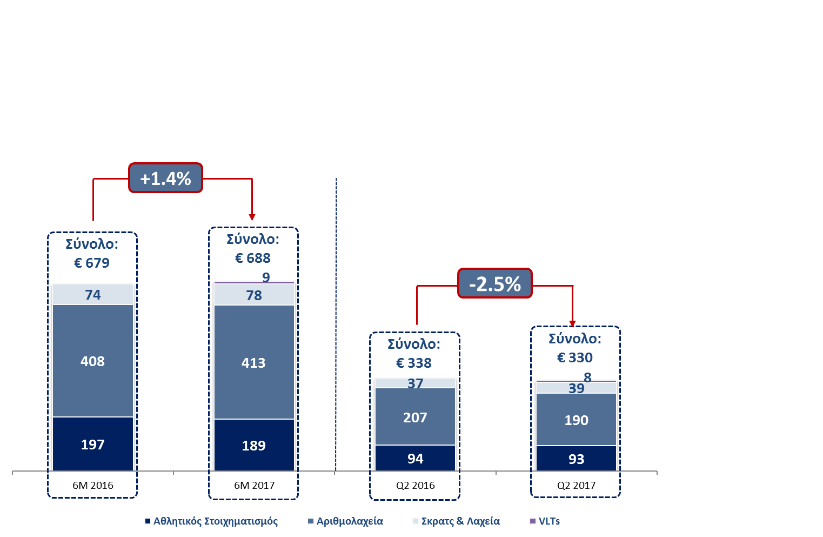 Καθαρά έσοδα από παιχνίδια Τα καθαρά έσοδα από παιχνίδια αυξήθηκαν κατά 2,6% στα €285,1εκ. έναντι €278,0εκ. το α’ εξάμηνο του 2016, αντίστοιχα με τη μεταβολή του GGR. Προσαρμοσμένα για την επιβάρυνση από την αναδρομική αύξηση της εισφοράς επί του GGR το β’ τρίμηνο 2016, τα καθαρά έσοδα από παιχνίδια β’ τριμήνου 2017 μειώθηκαν κατά 2,0% σε σχέση με πέρυσι, ακολουθώντας την τάση του GGR.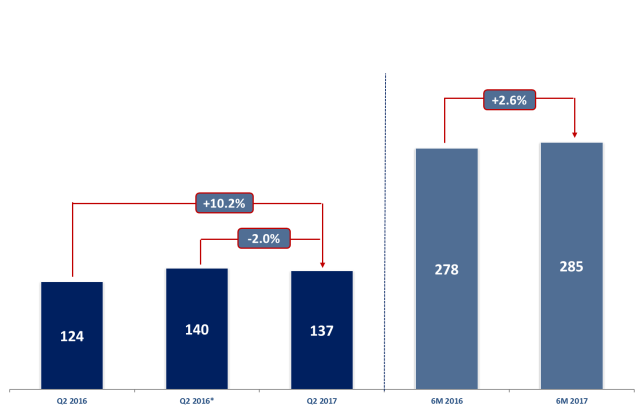 * l-f-l (Προσαρμοσμένα για την επιβάρυνση από την αναδρομική αύξηση της εισφοράς επί του GGR στο 35% για το Q1’16)EBITDAΤα λειτουργικά κέρδη προ φόρων, τόκων και αποσβέσεων (EBITDA) μειώθηκαν στα €130,7εκ. το α’ εξάμηνο του 2017 έναντι €161,5εκ. το α’ εξάμηνο του 2016, σημειώνοντας πτώση κατά 19,1%. Προσαρμοσμένα τόσο για την επιβάρυνση από την αναδρομική αύξηση της εισφοράς επί του GGR όσο και για το μη επαναλαμβανόμενο έσοδο ύψους €6,5εκ. που ενίσχυσε τα αποτελέσματα β’ τριμήνου 2016, τα EBITDA ανήλθαν σε €76,2εκ., ενώ προσαρμοσμένα για τις μη επαναλαμβανόμενες επίδικες προβλέψεις τα EBITDA β’ τριμήνου 2017 ανήλθαν σε €64,3εκ., μειωμένα κατά 15,6%, λόγω δαπανών που σχετίζονται με την ανάπτυξη και εισαγωγή νέων παιχνιδιών.Δημοσιευμένα μεγέθη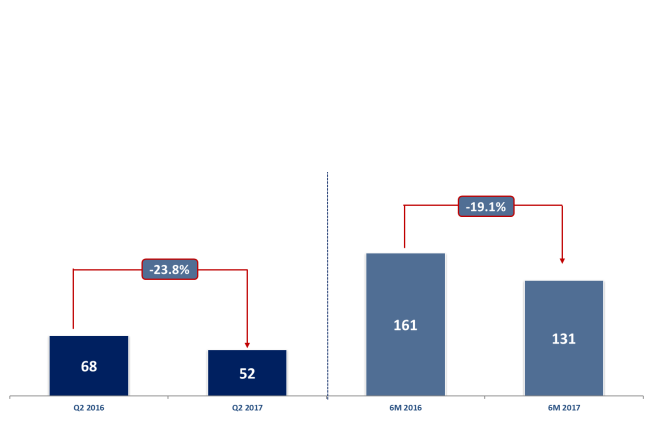 Επαναλαμβανόμενα μεγέθη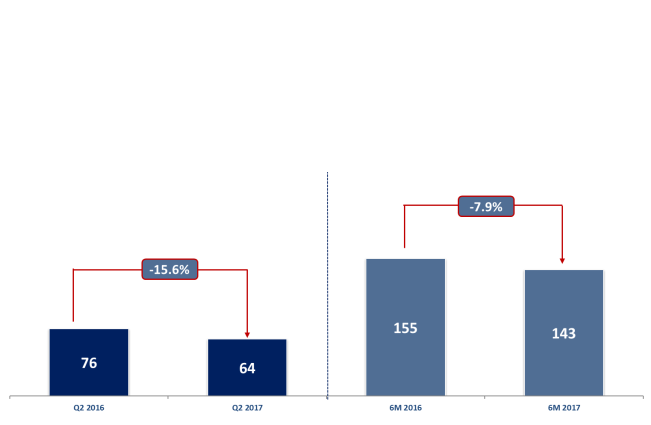 Καθαρά κέρδηΤα καθαρά κέρδη α’ εξαμήνου 2017 διαμορφώθηκαν σε €60,9εκ., μειωμένα κατά 29,0% έναντι €85,8εκ. το α’ εξάμηνο του 2016. Τα προσαρμοσμένα καθαρά κέρδη β’ τριμήνου 2016 ανήλθαν σε €38,4εκ. έναντι €30,5εκ. το β’ τρίμηνο 2017.Δημοσιευμένα μεγέθη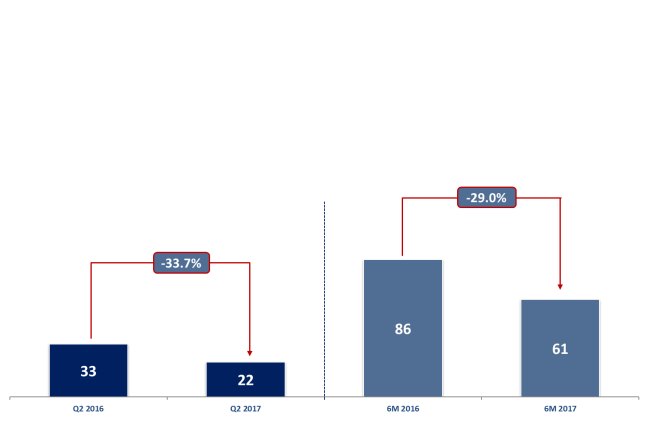 Επαναλαμβανόμενα μεγέθη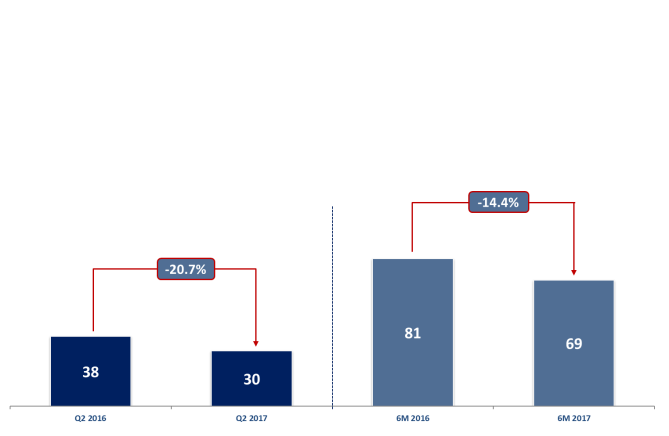 Καθαρά έσοδα προ εισφορών ανά παιχνίδι β’ τριμήνου και α’ εξαμήνου 2017 και 2016Καθαρά έσοδα προ εισφορών ανά παιχνίδι β’ τριμήνου και α’ εξαμήνου 2017 και 2016Καθαρά έσοδα προ εισφορών ανά παιχνίδι β’ τριμήνου και α’ εξαμήνου 2017 και 2016Καθαρά έσοδα προ εισφορών ανά παιχνίδι β’ τριμήνου και α’ εξαμήνου 2017 και 2016Καθαρά έσοδα προ εισφορών ανά παιχνίδι β’ τριμήνου και α’ εξαμήνου 2017 και 2016Καθαρά έσοδα προ εισφορών ανά παιχνίδι β’ τριμήνου και α’ εξαμήνου 2017 και 2016Καθαρά έσοδα προ εισφορών ανά παιχνίδι β’ τριμήνου και α’ εξαμήνου 2017 και 2016(Ποσά σε χιλ. ευρώ)β’ τρίμηνο 2017β’ τρίμηνο 2016% Δα' εξάμηνο 2017α' εξάμηνο 2016% ΔΑθλητικός Στοιχηματισμός93.16794.252(1,2)188.592196.731(4,1)% επί του συνόλου28,327,9-27,429,0-Αριθμολαχεία189.805207.157(8,4)412.954408.298 1,1 % επί του συνόλου57,661,3-60,060,2-Σκρατς & Λαχεία39.08736.6606,6 77.53973.752 5,1 % επί του συνόλου11,910,8-11,310,9-VLTs7.5040,0-9.3760,0-% επί του συνόλου2,30,0-1,40,0-Σύνολο καθαρών εσόδων προ εισφορών329.563338.069(2,5)688.460678.780 1,4 Αθλητικός ΣτοιχηματισμόςΤα καθαρά έσοδα προ εισφορών των παιχνιδιών αθλητικού στοιχηματισμού ανήλθαν σε €188,6εκ. το α’ εξάμηνο του 2017 έναντι €196,7εκ. το α’ εξάμηνο του 2016 μειωμένα κατά 4,1%. Το β’ τρίμηνο του 2017 τα καθαρά έσοδα προ εισφορών των παιχνιδιών αθλητικού στοιχηματισμού διαμορφώθηκαν σε €93,2εκ. έναντι €94,3εκ. το β’ τρίμηνο 2016, σημειώνοντας πτώση κατά 1,2%, κυρίως λόγω της απουσίας του Euro Cup το οποίο ενίσχυσε τα έσοδα β’ τριμήνου 2016, που εν μέρει αντισταθμίστηκε από τις θετικές επιδόσεις των virtual παιχνιδιών τον β’ τρίμηνο 2017.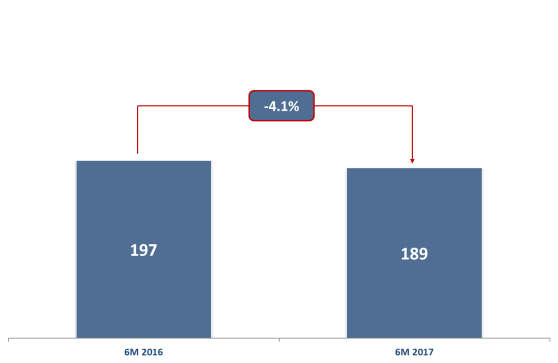 ΑριθμολαχείαΤα καθαρά έσοδα προ εισφορών από αριθμολαχεία αυξήθηκαν κατά 1,1% στα €413,0εκ. το α’ εξάμηνο 2017 έναντι €408,3εκ. το α’ εξάμηνο του 2016. Το β’ τρίμηνο του 2017 τα καθαρά έσοδα προ εισφορών από αριθμολαχεία μειώθηκαν κατά 8,4% στα €189,8εκ. σε σύγκριση με €207,2εκ. το β’ τρίμηνο του 2016, κυρίως λόγω της έλλειψης ευνοϊκών επαναλαμβανόμενων jackpot στο ΤΖΟΚΕΡ.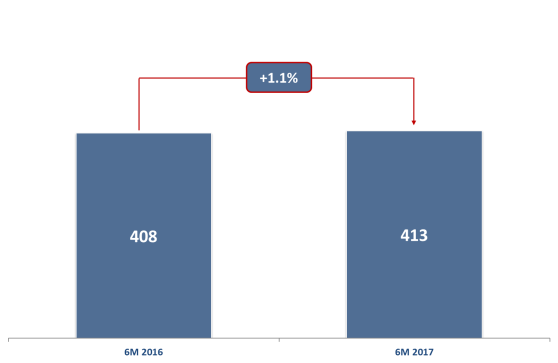 Σκρατς & ΛαχείαΤα καθαρά έσοδα προ εισφορών από Σκρατς & Λαχεία ανήλθαν σε €77,5εκ. το α’ εξάμηνο του 2017 έναντι €73,8εκ. το α’ εξάμηνο του 2016, αυξημένα κατά 5,1%. Τα καθαρά έσοδα προ εισφορών από Σκρατς & Λαχεία το β’ τρίμηνο του 2017 αυξήθηκαν κατά 6,6% στα €39,1εκ. συγκριτικά με €36,7εκ. το β’ τρίμηνο του 2016, κυρίως λόγω της βελτιστοποίησης της διαδικασίας εφοδιασμού του δικτύου με Σκρατς.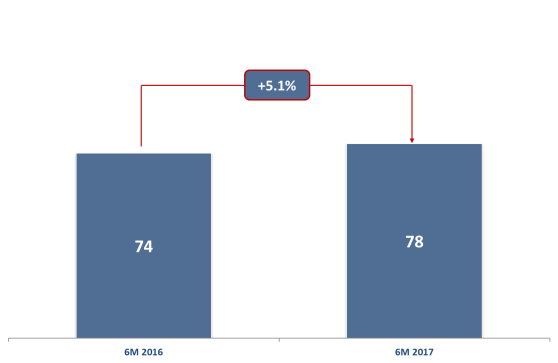 VLTsΤα έσοδα από VLTs ανήλθαν σε €9,4εκ. το α’ εξάμηνο 2017 και €7,5εκ. το β’ τρίμηνο 2017. Ο ρυθμός εγκατάστασης των VLTs επιταχύνθηκε το β’ τρίμηνο με αποτέλεσμα στις 30.06.2017 να ήταν σε λειτουργία 3.031 μηχανές. Ο ρυθμός ανάπτυξης αναμένεται να επιταχυνθεί τους επόμενους μήνες.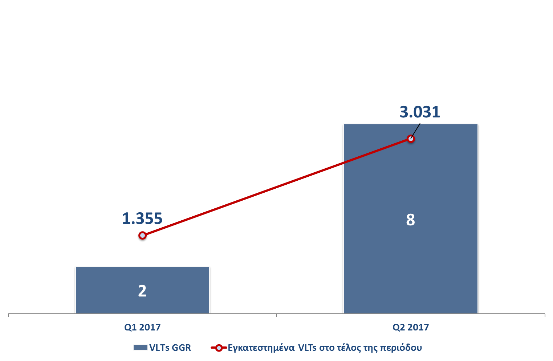 Έξοδα μισθοδοσίας β’ τριμήνου και α’ εξαμήνου 2017 και 2016Έξοδα μισθοδοσίας β’ τριμήνου και α’ εξαμήνου 2017 και 2016Έξοδα μισθοδοσίας β’ τριμήνου και α’ εξαμήνου 2017 και 2016Έξοδα μισθοδοσίας β’ τριμήνου και α’ εξαμήνου 2017 και 2016Έξοδα μισθοδοσίας β’ τριμήνου και α’ εξαμήνου 2017 και 2016Έξοδα μισθοδοσίας β’ τριμήνου και α’ εξαμήνου 2017 και 2016Έξοδα μισθοδοσίας β’ τριμήνου και α’ εξαμήνου 2017 και 2016(Ποσά σε χιλ. ευρώ)β’ τρίμηνο 2017β’ τρίμηνο 2016% Δα' εξάμηνο 2017α' εξάμηνο 2016% ΔΜισθοί και ημερομίσθια12.68011.006 15,2 25.02021.587 15,9 Ασφαλιστικές εισφορές2.9812.213 34,7 4.9273.696 33,3 Παροχές σε μετοχές-583442--884-Λοιπά έξοδα προσωπικού291349(16,5)545545 0,1 Κόστος προγραμμάτων παροχών προσωπικού1.26078 1.513,7 1.356138 885,9 Κόστος παροχών αποχώρησης118380(69,0)1201.006(88,1)Σύνολο16.74814.468 15,8 31.96827.855 14,8 % επί των καθαρών εσόδων προ εισφορών5,14,34,64,1Έξοδα μισθοδοσίαςΤα έξοδα μισθοδοσίας του α’ εξαμήνου 2017 διαμορφώθηκαν σε €32,0εκ. συγκριτικά με €27,9εκ. το α’ εξάμηνο 2016 σημειώνοντας αύξηση της τάξης του 14,8%. Το β’ τρίμηνο 2017 τα έξοδα μισθοδοσίας αυξήθηκαν κατά 15,8% και ανήλθαν σε €16,8εκ. συγκριτικά με €14,5εκ. το αντίστοιχο τρίμηνο πέρυσι, λόγω της ενίσχυσης του εργατικού δυναμικού της εταιρείας κυρίως στους τομείς των VLTs, πωλήσεων και πληροφορικής.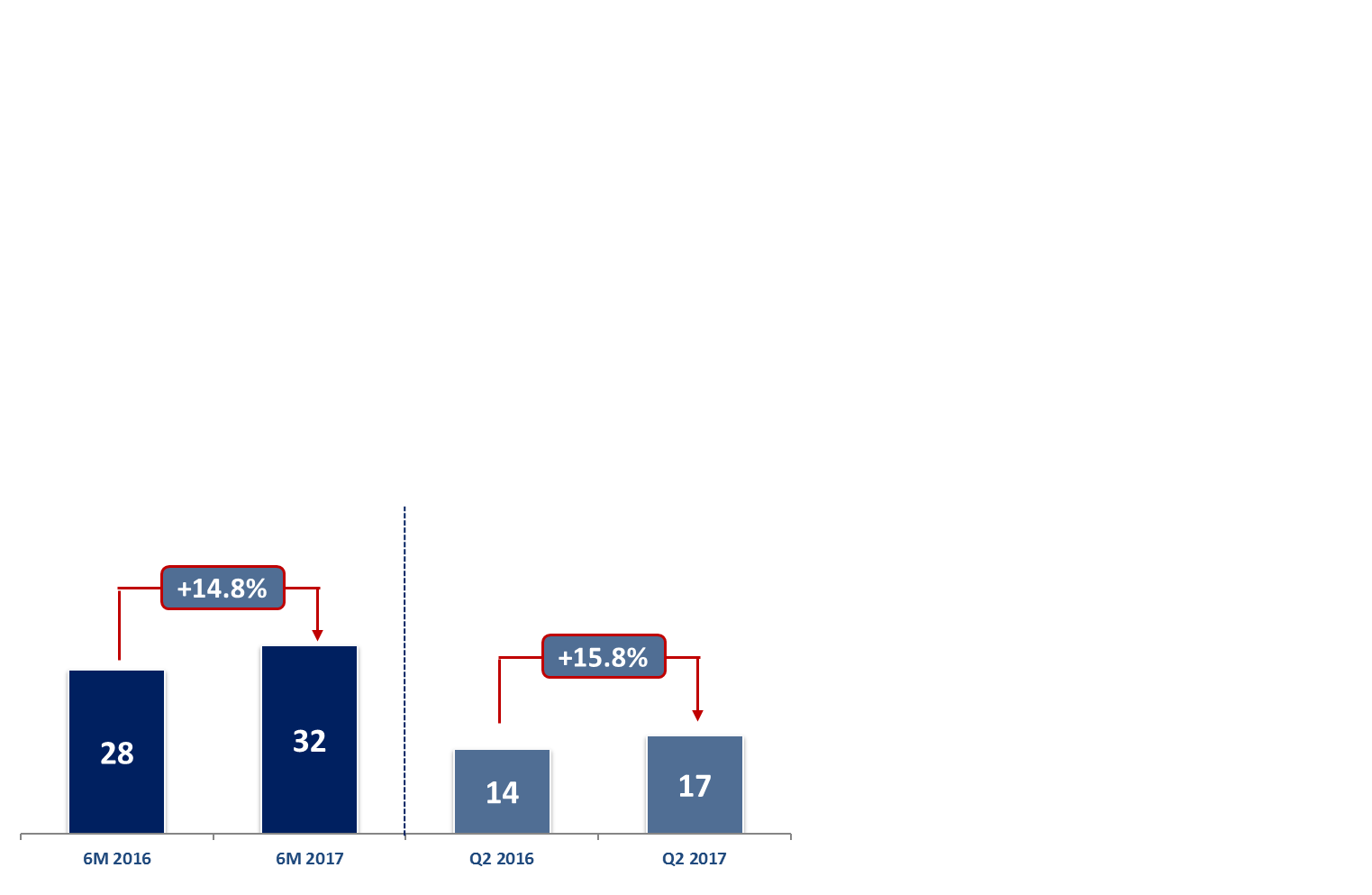 Έξοδα προβολής και διαφήμισης  β’ τριμήνου και α’ εξαμήνου 2017 και 2016Έξοδα προβολής και διαφήμισης  β’ τριμήνου και α’ εξαμήνου 2017 και 2016Έξοδα προβολής και διαφήμισης  β’ τριμήνου και α’ εξαμήνου 2017 και 2016Έξοδα προβολής και διαφήμισης  β’ τριμήνου και α’ εξαμήνου 2017 και 2016Έξοδα προβολής και διαφήμισης  β’ τριμήνου και α’ εξαμήνου 2017 και 2016Έξοδα προβολής και διαφήμισης  β’ τριμήνου και α’ εξαμήνου 2017 και 2016Έξοδα προβολής και διαφήμισης  β’ τριμήνου και α’ εξαμήνου 2017 και 2016(Ποσά σε χιλ. ευρώ)β’ τρίμηνο 2017β’ τρίμηνο 2016% Δα' εξάμηνο 2017α' εξάμηνο 2016% ΔΔωρεές & χορηγίες6.0795.701 6,6 13.50112.718 6,2 Διαφήμιση14.35910.424 37,7 24.08819.309 24,7 Σύνολο20.43816.126 26,7 37.58932.027 17,4 Έξοδα προβολής και διαφήμισηςΤο α’ εξάμηνο του 2017 τα έξοδα προβολής και διαφήμισης ανήλθαν σε €37,6εκ. σε σύγκριση με €32,0εκ. το α’ εξάμηνο του 2016 αυξημένα κατά 17,4% έναντι της περσινής χρονιάς. Τα έξοδα προβολής και διαφήμισης το β’ τρίμηνο 2017 αυξήθηκαν κατά 26,7% και ανήλθαν σε €20,4εκ. λόγω προωθητικών ενεργειών νέων παιχνιδιών. Τα έξοδα προβολής και διαφήμισης για το σύνολο της χρήσης αναμένεται να είναι στα ίδια επίπεδα με το προηγούμενο έτος.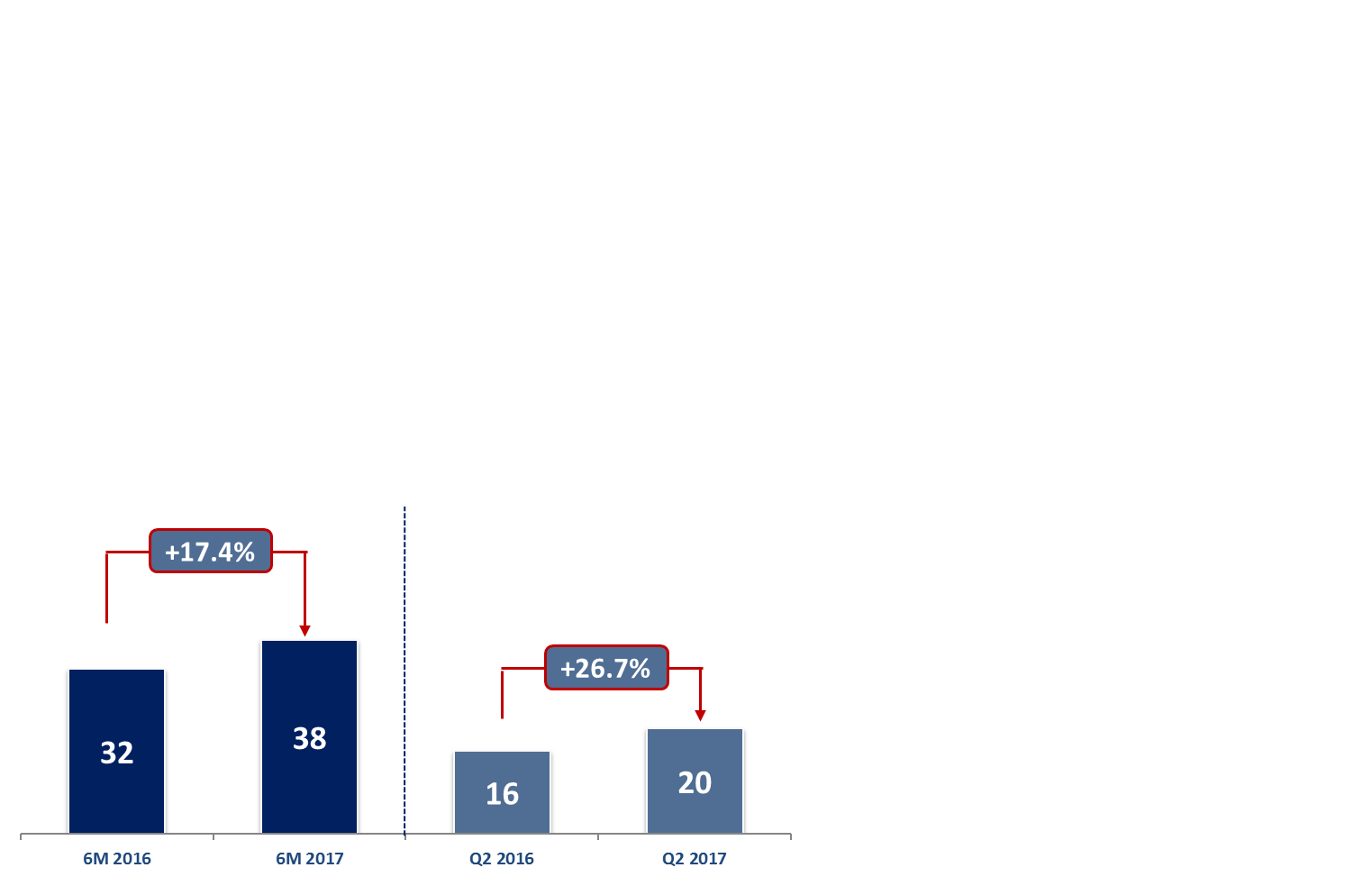 Λοιπά λειτουργικά έξοδα β’ τριμήνου και α’ εξαμήνου 2017 και 2016Λοιπά λειτουργικά έξοδα β’ τριμήνου και α’ εξαμήνου 2017 και 2016Λοιπά λειτουργικά έξοδα β’ τριμήνου και α’ εξαμήνου 2017 και 2016Λοιπά λειτουργικά έξοδα β’ τριμήνου και α’ εξαμήνου 2017 και 2016Λοιπά λειτουργικά έξοδα β’ τριμήνου και α’ εξαμήνου 2017 και 2016Λοιπά λειτουργικά έξοδα β’ τριμήνου και α’ εξαμήνου 2017 και 2016Λοιπά λειτουργικά έξοδα β’ τριμήνου και α’ εξαμήνου 2017 και 2016(Ποσά σε χιλ. ευρώ)β’ τρίμηνο 2017β’ τρίμηνο 2016% Δα' εξάμηνο 2017α' εξάμηνο 2016% ΔΚόστος παροχών πληροφορικής18.72713.246 41,4 35.00428.546 22,6 Αμοιβές οργανισμών κοινής ωφέλειας και τηλεπικοινωνίας3.8003.367 12,9 7.7036.624 16,3 Ενοίκια1.5632.394(34,7)3.4264.459(23,2)Ανάλωση αποθεμάτων19.13920.567(6,9)38.95543.792(11,0)Λοιπά έξοδα 26.23616.811 56,1 42.29228.272 49,6 Σύνολο69.46556.384 23,2 127.380111.693 14,0 Λοιπά λειτουργικά έξοδαΤα λοιπά λειτουργικά έξοδα το α’ εξάμηνο του 2017 αυξήθηκαν κατά 14,0% σε σχέση με πέρυσι και διαμορφώθηκαν σε €127,4εκ. ενώ διαμορφώθηκαν σε €69,5εκ. το β’ τρίμηνο του 2017 σημειώνοντας αύξηση κατά 23,2% έναντι του περσινού τριμήνου, κυρίως λόγω αυξημένων δαπανών για την ενίσχυση των υποδομών πληροφορικής του Ομίλου αλλά και  μη επαναλαμβανόμενων επίδικων προβλέψεων ύψους €12,1εκ.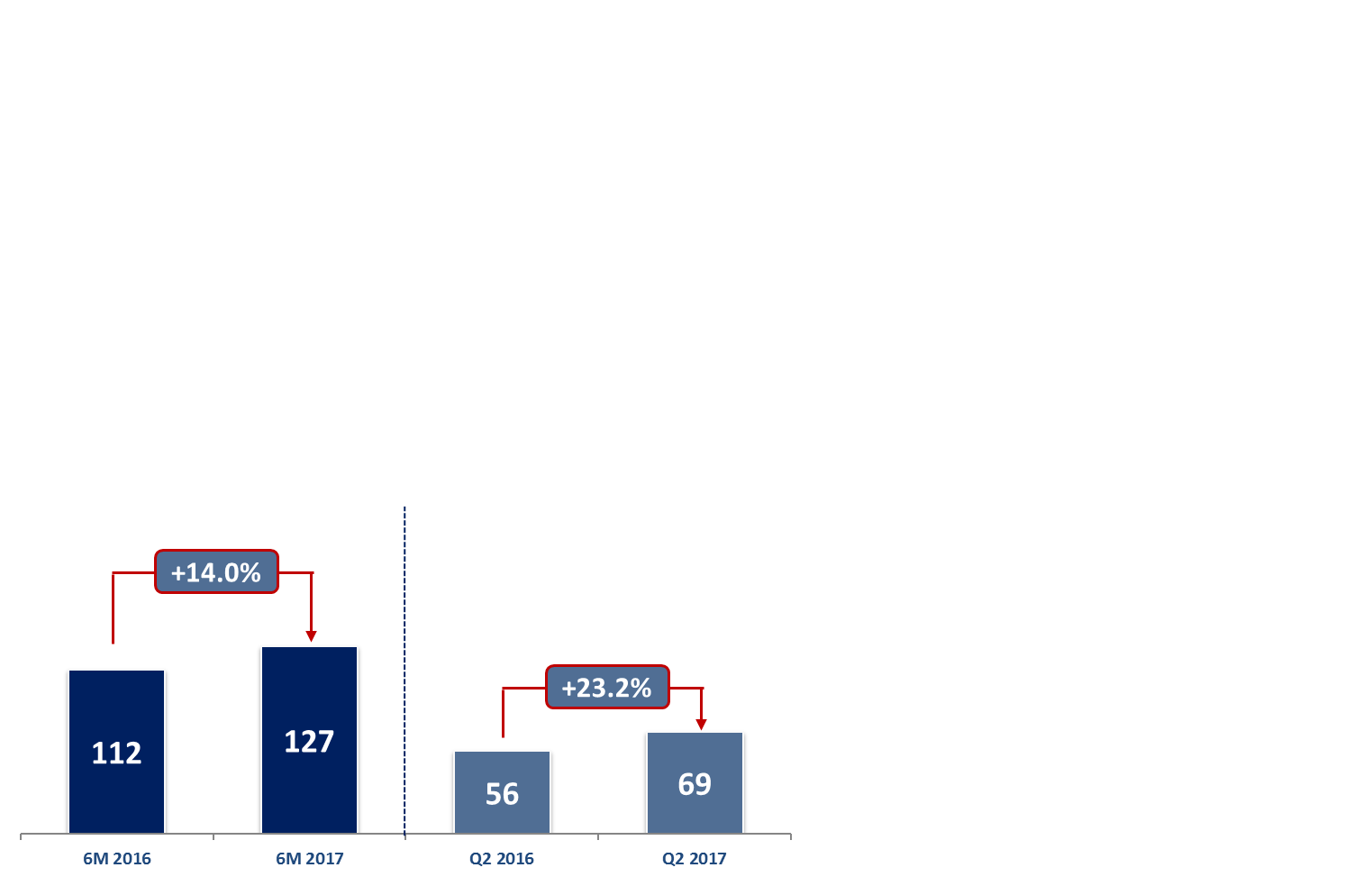 Ταμειακές ροές β’ τριμήνου και α’ εξαμήνου 2017 και 2016Ταμειακές ροές β’ τριμήνου και α’ εξαμήνου 2017 και 2016Ταμειακές ροές β’ τριμήνου και α’ εξαμήνου 2017 και 2016Ταμειακές ροές β’ τριμήνου και α’ εξαμήνου 2017 και 2016(Ποσά σε χιλ. ευρώ)α' εξάμηνο 2017α' εξάμηνο 2016% ΔΤαμειακές ροές από λειτουργικές δραστηριότητες119.41365.780 81,5 Ταμειακές ροές από επενδυτικές δραστηριότητες(34,993)(21,047)66,3Ταμειακές ροές από χρηματοδοτικές δραστηριότητες(27,804)(55,841)(50,2)Ταμειακές ροές από λειτουργικές δραστηριότητεςΟι ταμειακές εισροές από λειτουργικές δραστηριότητες ανήλθαν το α’ εξάμηνο του 2017 σε €119,4εκ. έναντι €65,8εκ. το α’ εξάμηνο του 2016, ως αποτέλεσμα των μειωμένων υποχρεώσεων που αποδίδεται κατά κύριο λόγο στον διαφορετικό χρονισμό απόδοσης των κερδών στους νικητές των παιχνιδιών.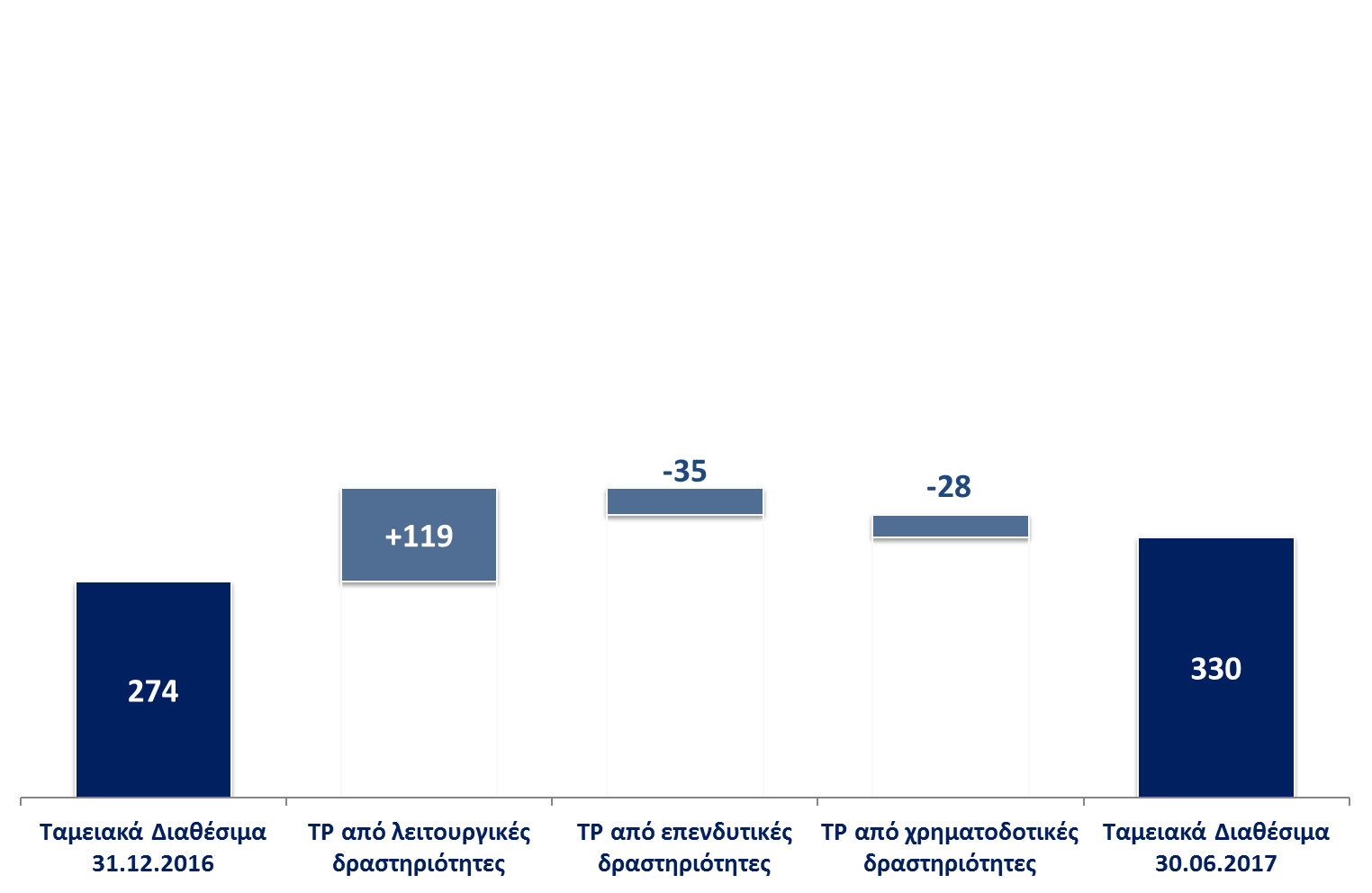 Ταμειακές ροές από επενδυτικές δραστηριότητεςΟι ταμειακές ροές από επενδυτικές δραστηριότητες διαμορφώθηκαν στο α’ εξάμηνο του 2017 σε εκροές €35,0εκ. κυρίως λόγω εκροών για την πληρωμή της τελευταία δόσης για την απόκτηση της άδειας του ιπποδρομιακού στοιχήματος.Ταμειακές ροές από χρηματοδοτικές δραστηριότητεςΟι ταμειακές εκροές από χρηματοδοτικές δραστηριότητες το α’ εξάμηνο του 2017 ανήλθαν σε €27,8εκ., λόγω της πληρωμής μερίσματος που αντισταθμίστηκε μερικώς από τον καθαρό δανεισμό.ΟΜΙΛΟΣΟΜΙΛΟΣΕΤΑΙΡΕΙΑΕΤΑΙΡΕΙΑΣημ.30.06.201631.12.201530.06.201631.12.2015ΕΝΕΡΓΗΤΙΚΟΕΝΕΡΓΗΤΙΚΟΕΝΕΡΓΗΤΙΚΟΕΝΕΡΓΗΤΙΚΟΕΝΕΡΓΗΤΙΚΟΕΝΕΡΓΗΤΙΚΟΚυκλοφορούν ενεργητικόΔιαθέσιμα και ταμειακά ισοδύναμα 9.1290.587301.695189.708231.115Αποθέματα 2.3564.166712280Απαιτήσεις 9.250.47655.23420.31223.391Λοιπά στοιχεία κυκλοφορούντος ενεργητικού28.673 28.817 12.871 17.630 Σύνολο κυκλοφορούντος ενεργητικού372.093389.913223.603272.416Μη κυκλοφορούν ενεργητικόΑσώματες ακινητοποιήσεις 9.31.233.8621.222.9871.050.1901.063.227Ιδιοχρησιμοποιούμενα ενσώματα πάγια στοιχεία 9.458.87956.23834.97632.861Επενδύσεις σε ακίνητα1.3351.3981.3351.398Υπεραξία14.18314.183--Επενδύσεις σε θυγατρικές9.5--189.604147.604Επενδύσεις σε συγγενείς11.52511.225--Μακροπρόθεσμες απαιτήσεις από πελάτες5111251112Λοιπά στοιχεία μη κυκλοφορούντος ενεργητικού3.4162.96223.44224.912Αναβαλλόμενη φορολογική απαίτηση8.667 9.815  -   -  Σύνολο μη κυκλοφορούντος ενεργητικού1.331.9181.318.9201.299.5971.270.114ΣΥΝΟΛΟ ΕΝΕΡΓΗΤΙΚΟΥ1.704.0111.708.8331.523.2011.542.530ΙΔΙΑ ΚΕΦΑΛΑΙΑ & ΥΠΟΧΡΕΩΣΕΙΣΙΔΙΑ ΚΕΦΑΛΑΙΑ & ΥΠΟΧΡΕΩΣΕΙΣΙΔΙΑ ΚΕΦΑΛΑΙΑ & ΥΠΟΧΡΕΩΣΕΙΣΙΔΙΑ ΚΕΦΑΛΑΙΑ & ΥΠΟΧΡΕΩΣΕΙΣΙΔΙΑ ΚΕΦΑΛΑΙΑ & ΥΠΟΧΡΕΩΣΕΙΣΙΔΙΑ ΚΕΦΑΛΑΙΑ & ΥΠΟΧΡΕΩΣΕΙΣΒραχυπρόθεσμες υποχρεώσειςΔάνεια9.693.67332.09793.6732.097Εμπορικές υποχρεώσεις103.769127.09146.28552.562Φόροι 9.7105.819129.94298.498119.724Λοιπές υποχρεώσεις9.857.083 35.853 24.398 23.441 Σύνολο βραχυπρόθεσμων υποχρεώσεων360.343324.984262.855197.824Μακροπρόθεσμες υποχρεώσειςΔάνεια9.6252.250115.000202.250115.000Αναβαλλόμενη φορολογική υποχρέωση--5.2563.493Προγράμματα παροχών προσωπικού 1.1311.0361.012932Προβλέψεις9.948.48859.06147.07157.591Άλλες μακροπρόθεσμες υποχρεώσεις 6.258 5.926 5.306 5.409 Σύνολο μακροπρόθεσμων υποχρεώσεων308.127181.022260.895182.425Ίδια κεφάλαια Μετοχικό κεφάλαιο 95.70095.70095.70095.700Αποθεματικά 9.1032.19948.77331.90048.474Ίδιες μετοχές(2.719)(2.719)(2.719)(2.719)Κέρδη εις νέον9.10868.4131.020.068874.5691.020.827Ίδια κεφάλαια που αναλογούν στους μετόχους της Εταιρείας993.5931.161.822999.4501.162.282Μη ελέγχουσες συμμετοχές41.948 41.005  -   -  Σύνολο ιδίων κεφαλαίων 1.035.5411.202.827999.4501.162.282ΣΥΝΟΛΟ ΙΔΙΩΝ ΚΕΦΑΛΑΙΩΝ & ΥΠΟΧΡΕΩΣΕΩΝ1.704.0111.708.8331.523.2011.542.530ΟΜΙΛΟΣ2016201620152015ΟΜΙΛΟΣΣημ.01.01-30.06.201601.04-30.06.201601.01-30.06.201501.04-30.06.2015Μικτές εισπράξεις από παιχνίδια2.068.8361.021.6472.160.7301.042.533Η Κατάσταση Συνολικού Εισοδήματος για τις ανωτέρω Μικτές εισπράξεις από παιχνίδια είναι η ακόλουθη:Η Κατάσταση Συνολικού Εισοδήματος για τις ανωτέρω Μικτές εισπράξεις από παιχνίδια είναι η ακόλουθη:Η Κατάσταση Συνολικού Εισοδήματος για τις ανωτέρω Μικτές εισπράξεις από παιχνίδια είναι η ακόλουθη:Η Κατάσταση Συνολικού Εισοδήματος για τις ανωτέρω Μικτές εισπράξεις από παιχνίδια είναι η ακόλουθη:Η Κατάσταση Συνολικού Εισοδήματος για τις ανωτέρω Μικτές εισπράξεις από παιχνίδια είναι η ακόλουθη:Η Κατάσταση Συνολικού Εισοδήματος για τις ανωτέρω Μικτές εισπράξεις από παιχνίδια είναι η ακόλουθη:Καθαρά έσοδα προ εισφορών (GGR)678.780338.069697.073340.812Εισφορά επί των καθαρών εσόδων και λοιπές εισφορές9.11(225.591)(126.393)(204.106)(99.609)Προμήθειες πρακτόρων(173.902)(86.194)(182.774)(88.707)Καθαρά έσοδα από παιχνίδια (NGR)279.287125.482310.192152.496Άλλα λειτουργικά έσοδα9.1255.05031.29568.55042.203Λειτουργικά έξοδαΚόστος μισθοδοσίας9.13(27.855)(14.468)(21.221)(10.906)Έξοδα προβολής και διαφήμισης9.14(32.575)(16.674)(42.889)(21.974)Άλλα λειτουργικά έξοδα9.15(112.456)(57.147)(128.232)(68.591)Κέρδη προ φόρων, τόκων και αποσβέσεων (EBITDA)161.45168.488186.40093.228Αποσβέσεις(29.261)(14.444)(29.255)(14.541)Λειτουργικό αποτέλεσμα132.19054.044157.14478.687Χρηματοοικονομικά έσοδα 9.169296481.062489Χρηματοοικονομικά έξοδα9.16(7.151)(4.505)(2.164)(1.683)Λοιπά χρηματοοικονομικά έσοδα / (έξοδα)300150589(50)Κέρδη προ φόρων126.26750.338156.63177.444Φόρος εισοδήματος9.17(39.508)(16.852)(45.871)(25.341)Κέρδη μετά φόρων86.75933.485110.76052.103Μέτοχοι της Εταιρείας85.81632.988109.92851.876Μη ελέγχουσες συμμετοχές943497832227Συγκεντρωτικά συνολικά έσοδα μετά φόρων86.75933.485110.76052.103Μέτοχοι της Εταιρείας85.81632.988109.92851.876Μη ελέγχουσες συμμετοχές943497832227Βασικά και απομειωμένα κέρδη (μετά φόρων) ανά μετοχή σε €0,26940,10350,34460,1626ΕΤΑΙΡΕΙΑ2016201620152015ΕΤΑΙΡΕΙΑΣημ.01.01-30.06.201601.04-30.06.201601.01-30.06.201501.04-30.06.2015Μικτές εισπράξεις από παιχνίδια1.736.627854.2151.832.563878.345Η Κατάσταση Συνολικού Εισοδήματος για τις ανωτέρω Μικτές εισπράξεις από παιχνίδια είναι η ακόλουθη:Η Κατάσταση Συνολικού Εισοδήματος για τις ανωτέρω Μικτές εισπράξεις από παιχνίδια είναι η ακόλουθη:Η Κατάσταση Συνολικού Εισοδήματος για τις ανωτέρω Μικτές εισπράξεις από παιχνίδια είναι η ακόλουθη:Η Κατάσταση Συνολικού Εισοδήματος για τις ανωτέρω Μικτές εισπράξεις από παιχνίδια είναι η ακόλουθη:Η Κατάσταση Συνολικού Εισοδήματος για τις ανωτέρω Μικτές εισπράξεις από παιχνίδια είναι η ακόλουθη:Η Κατάσταση Συνολικού Εισοδήματος για τις ανωτέρω Μικτές εισπράξεις από παιχνίδια είναι η ακόλουθη:Καθαρά έσοδα προ εισφορών (GGR)563.844280.135581.266282.878Εισφορά επί των καθαρών εσόδων και λοιπές εισφορές9.11(197.024)(111.982)(173.555)(84.249)Προμήθειες πρακτόρων(144.111)(71.255)(152.678)(73.708)Καθαρά έσοδα από παιχνίδια (NGR)222.70996.898255.033124.921Άλλα λειτουργικά έσοδα9.1222.55914.62721.07813.704Λειτουργικά έξοδαΚόστος μισθοδοσίας9.13(24.427)(12.544)(19.053)(9.887)Έξοδα προβολής και διαφήμισης9.14(24.910)(12.946)(32.197)(15.489)Άλλα λειτουργικά έξοδα9.15(49.772)(25.650)(55.641)(27.062)Κέρδη προ φόρων, τόκων και αποσβέσεων (EBITDA)146.15960.384169.22086.188Αποσβέσεις(18.443)(8.899)(19.951)(9.993)Λειτουργικό αποτέλεσμα127.71651.486149.26976.195Χρηματοοικονομικά έσοδα 9.16516378530232Χρηματοοικονομικά έξοδα9.16(5.315)(3.700)(1.373)(1.173)Λοιπά χρηματοοικονομικά έσοδα / (έξοδα)6.1036.1035.6405.640Κέρδη προ φόρων129.02054.266154.06680.894Φόρος εισοδήματος9.17(37.861)(15.937)(44.082)(24.727)Κέρδη μετά φόρων91.15938.329109.98556.167Μέτοχοι της Εταιρείας91.15938.329109.98556.167Συγκεντρωτικά συνολικά έσοδα μετά φόρων91.15938.329109.98556.167Μέτοχοι της Εταιρείας91.15938.329109.98556.167Βασικά και απομειωμένα κέρδη (μετά φόρων) ανά μετοχή σε €0,28610,12030,34480,1761ΟΜΙΛΟΣΜετοχικό κεφάλαιοΑποθεματικάΊδιες μετοχέςΚέρδη εις νέονΜη ελέγχουσες συμμετοχέςΣύνολο Ιδίων κεφαλαίωνΥπόλοιπο την 1 Ιανουαρίου 201595.70048.474-1.023.52567.3651.235.064Συνολικά συγκεντρωτικά έσοδα περιόδου 01.01-30.06.2015---109.928832110.760Σχηματισμός τακτικού αποθεματικού-299-(299)--Μείωση μετοχικού κεφαλαίου θυγατρικής εταιρείας----(21.452)(21.452)Μερίσματα πληρωθέντα---(159.500)(3.560)(163.060)Υπόλοιπο την 30 Ιουνίου 201595.70048.773-973.65443.1851.161.312Υπόλοιπο την 1 Ιανουαρίου 201695.70048.773(2.719)1.020.06841.0051.202.827Συνολικά συγκεντρωτικά έσοδα περιόδου 01.01-30.06.2016---85.81694386.759Αποθεματικά-(16.574)-16.574--Έξοδα αύξησης μετοχικού κεφαλαίου θυγατρικής εταιρείας---(55)-(55)Παροχές σε μετοχές---884-884Μερίσματα πληρωθέντα---(254.873)-(254.873)Υπόλοιπο την 30 Ιουνίου 201695.70032.199(2.719)868.41341.9481.035.541ΕΤΑΙΡΕΙΑΜετοχικό κεφάλαιοΑποθεματικάΊδιες μετοχέςΚέρδη εις νέονΣύνολο Ιδίων κεφαλαίωνΥπόλοιπο την 1 Ιανουαρίου 201595.70048.474-1.022.4881.166.661Συνολικά συγκεντρωτικά έσοδα περιόδου 01.01-30.06.2015---109.985109.985Μερίσματα πληρωθέντα---(159.500)(159.500)Υπόλοιπο την 30 Ιουνίου 201595.70048.474-972.9721.117.146Υπόλοιπο την 1 Ιανουαρίου 201695.70048.474(2.719)1.020.8271.162.282Συνολικά συγκεντρωτικά έσοδα περιόδου 01.01-30.06.2016---91.15991.159Αποθεματικά-(16.574)-16.574-Παροχές σε μετοχές---884884Μερίσματα πληρωθέντα---(254.875)(254.875)Υπόλοιπο την 30 Ιουνίου 201695.70031.900(2.719)874.569999.450ΟΜΙΛΟΣΟΜΙΛΟΣΕΤΑΙΡΕΙΑΕΤΑΙΡΕΙΑΣημ.01.01-30.06.201601.01-30.06.201501.01-30.06.201601.01-30.06.2015ΛΕΙΤΟΥΡΓΙΚΕΣ ΔΡΑΣΤΗΡΙΟΤΗΤΕΣΛΕΙΤΟΥΡΓΙΚΕΣ ΔΡΑΣΤΗΡΙΟΤΗΤΕΣΛΕΙΤΟΥΡΓΙΚΕΣ ΔΡΑΣΤΗΡΙΟΤΗΤΕΣΛΕΙΤΟΥΡΓΙΚΕΣ ΔΡΑΣΤΗΡΙΟΤΗΤΕΣΛΕΙΤΟΥΡΓΙΚΕΣ ΔΡΑΣΤΗΡΙΟΤΗΤΕΣΛΕΙΤΟΥΡΓΙΚΕΣ ΔΡΑΣΤΗΡΙΟΤΗΤΕΣΚέρδη προ φόρων126.267156.631129.020154.066Προσαρμογή για:Αποσβέσεις29.26129.25518.44319.951Χρηματοοικονομικά αποτελέσματα9.166.2211.100(1.305)(4.800)Προγράμματα παροχών προσωπικού 1.022125998110Προβλέψεις για επισφαλείς απαιτήσεις9.2130134--Άλλες προβλέψεις(7.166)(484)(7.063)(437)Συναλλαγματικές διαφορές9.162212Κέρδη από συγγενείς(300)(589)--Αποτελέσματα από επενδυτικές δραστηριότητες(576)7(578)29Άλλα μη ταμειακά στοιχεία--1.464-Σύνολο154.861186.182140.979168.921Μεταβολές στο κεφάλαιο κίνησηςΜείωση / (αύξηση) αποθεμάτων1.810566(432)-Μείωση απαιτήσεων4.38251.4277.89548.513Μείωση υποχρεώσεων (πλην τραπεζών)(5.950)(68.087)(9.559)(63.504)Μείωση φόρων πληρωθέντων(59.971)(76.883)(57.248)(77.605)Σύνολο95.13193.20481.63576.325Τόκοι έξοδα πληρωθέντα(6.666)(1.574)(4.931)(840)Φόροι εισοδήματος πληρωθέντες(2.435)(17.353)-(16.874)Ταμειακές ροές από λειτουργικές δραστηριότητες86.03074.27776.70458.611ΕΠΕΝΔΥΤΙΚΕΣ ΔΡΑΣΤΗΡΙΟΤΗΤΕΣΕΠΕΝΔΥΤΙΚΕΣ ΔΡΑΣΤΗΡΙΟΤΗΤΕΣΕΠΕΝΔΥΤΙΚΕΣ ΔΡΑΣΤΗΡΙΟΤΗΤΕΣΕΠΕΝΔΥΤΙΚΕΣ ΔΡΑΣΤΗΡΙΟΤΗΤΕΣΕΠΕΝΔΥΤΙΚΕΣ ΔΡΑΣΤΗΡΙΟΤΗΤΕΣΕΠΕΝΔΥΤΙΚΕΣ ΔΡΑΣΤΗΡΙΟΤΗΤΕΣΕίσπραξη από πώληση ενσώματων και ασώματων παγίων στοιχείων583305835Επιπλέον αντίτιμο για την εξαγορά θυγατρικής-(223)--(Αύξηση) / μείωση μετοχικού κεφαλαίου θυγατρικής--(42.000)34.500Πληρωμή φόρου συγκέντρωσης κεφαλαίου(55)---Αγορές ασώματων ακινητοποιήσεων9.3(33.536)(9.044)(957)(972)Αγορές ενσώματων ακινητοποιήσεων9.4(9.187)(6.191)(6.506)(3.491)Μερίσματα από θυγατρικές--6.1035.640Τόκοι έσοδα εισπραχθέντα8421.141452569Ταμειακές ροές από επενδυτικές δραστηριότητες(41.352)(14.287)(42.326)36.251ΧΡΗΜΑΤΟΔΟΤΙΚΕΣ ΔΡΑΣΤΗΡΙΟΤΗΤΕΣΧΡΗΜΑΤΟΔΟΤΙΚΕΣ ΔΡΑΣΤΗΡΙΟΤΗΤΕΣΧΡΗΜΑΤΟΔΟΤΙΚΕΣ ΔΡΑΣΤΗΡΙΟΤΗΤΕΣΧΡΗΜΑΤΟΔΟΤΙΚΕΣ ΔΡΑΣΤΗΡΙΟΤΗΤΕΣΧΡΗΜΑΤΟΔΟΤΙΚΕΣ ΔΡΑΣΤΗΡΙΟΤΗΤΕΣΧΡΗΜΑΤΟΔΟΤΙΚΕΣ ΔΡΑΣΤΗΡΙΟΤΗΤΕΣΕισπράξεις από δάνεια9.6228.923104.999178.92375.000Πληρωμές δόσεων δανείων9.6(30.097)-(97)-Πληρωμές τόκων χρηματοδοτικών μισθώσεων-(1)--Πληρωμές κεφαλαίου χρηματοδοτικών μισθώσεων-(4)--Μερίσματα πληρωθέντα(254.612)(244.687)(254.612)(219.675)Ταμειακές ροές από χρηματοδοτικές δραστηριότητες(55.786)(139.693)(75.786)(144.675)Καθαρή μείωση διαθεσίμων και ταμειακών ισοδύναμων(11.108)(79.703)(41.407)(49.812)Διαθέσιμα και ταμειακά ισοδύναμα έναρξης περιόδου9.1301.695297.418231.115198.455Διαθέσιμα και ταμειακά ισοδύναμα τέλους περιόδου9.1290.587217.716189.708148.643